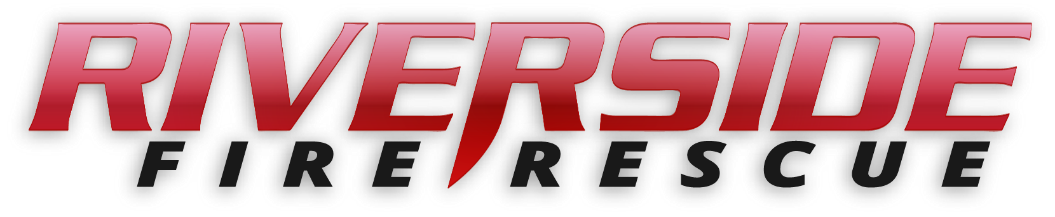 Pierce County Fire Protection District No. 14Commissioners Meeting December 12, 2022	Station74In Attendance:  Chief Kira Thirkield, Commissioner Gerald Sandberg, Commissioner Peter Allison and Secretary Shandrow.Guests: Bill SheaverCommissioner Sandberg opened the meeting with the pledge of allegiance at 6:30 p.m. The minutes of the November 28, 2022 Regular Board Meeting were approved as presented.Citizen Comments:  NoneVouchers:  Voucher list was reviewed, approved and attached.Chief’s Report:  The Chief’s Report was presented, reviewed and attached.Financial Report:  The Financial Report was presented, reviewed and attached.Old Business:Contracts:  Personnel.Chief Thirlield’s contact was again reviewed.  A motion was made to approve the Chief’s contract with approved updated changes and was unanimously approved.Addendum No. 1 for Lt. Konlin (KP) George contract and FF James Dean contract were again reviewed.  A motion was made to approve Addendum No. 1 for both contracts and motion was unanimously approved.Commissioner Vacancy - Citizen, Bill Sheaver attended the meeting tonight. He has possible interest in becoming a commissioner to fill the vacancy created by the retirement of Commissioner Campbell.  Chief Thirkield also sent out a newsletter to the residents of District 14 as discussed in the November 28th Commissioner meeting.New Business: Resolution 2022-386 - A resolution adopting the regular meeting schedule for 2023 Commissioner Meetings was presented to the Commissioners for review.  A motion was made and Resolution 2022-386 was unanimously approved. Resolution 2022-387 – A resolution of the Board of Fire Commissioners for PCFD14 establishing Fees, Charges and Fines was presented to the Commissioners for review.  After review a motion was made to approve and Resolution 2022-387 was unanimously approved.Good of the Order Holiday Christmas Potluck is planned for December 20 beginning at 6:30 pmThe annual Santa Run will be Wednesday, December 14, on the East side of the district from 5:00 to 7:30 and on the West side Thursday, December 15.  Donations of non-perishable food items and monetary donations will be accepted for delivery to a local food bank. With no further business to come before the Board, the meeting adjourned at 8:15 p.m. ____________________________Gerald Sandberg, Commissioner____________________________ Peter Allison, Commissioner			ATTEST:____________________________		________________________   ( Vacant )						Pat Shandrow, District Secretary